«ИНФОРМАЦИОННЫЙ ВЕСТНИК УСВЯТСКОГО СЕЛЬСКОГО ПОСЕЛЕНИЯ»№  2                                                                                         « 14 »  января   2022 годУчредитель и редакция                              Редактор                Адрес редакции и издателя               Тираж      Цена Совет депутатов Усвятского сельского       Панскова                 215722  д.Усвятье , пер. Парковый      10 экз.      Бесплатно поселения Дорогобужского района             Галина                    Дорогобужский район Смоленской области                                     Анатольевна           Смоленская областьАдминистрация Усвятского сельского                                         Администрация поселения Дорогобужского района Смоленской области.                                                                                                                 Выходит не реже 1 раза в квартал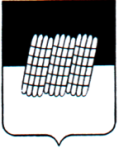 СОВЕТ ДЕПУТАТОВ УСВЯТСКОГО СЕЛЬСКОГО ПОСЕЛЕНИЯ
ДОРОГОБУЖСКОГО РАЙОНА СМОЛЕНСКОЙ ОБЛАСТИРЕШЕНИЕот  14 января 2022 года                                                                               № 1                                                                                                                                                  Руководствуясь пунктом 4 статьи 44 Федерального закона от 06.10.2003 года № 131 - ФЗ «Об общих принципах организации местного самоуправления в Российской федерации», Совет депутатов Усвятского сельского  поселения Дорогобужского района Смоленской областиРЕШИЛ:	1. Утвердить прилагаемый проект  решения «О внесении изменений в Устав Усвятского сельского поселения Дорогобужского района Смоленской области (новая редакция)» (далее – проект решения) и опубликовать его в печатном средстве  «Информационный вестник Усвятского сельского поселения» в целях выявления мнения граждан по проекту решения.	2. Установить следующий порядок учета предложений по указанному проекту решения и участия граждан в его обсуждении:2.1. Прием предложений граждан в письменной форме до 14февраля  2022 года по адресу: д. Слойково, ул. Центральная, д.17, Администрация сельского поселения.2.2. Анализ поступивших предложений граждан по проекту решения.2.3. Публичные слушания по проекту решения назначить на 14 часов 14 февраля 2022 года в здании Администрации Усвятского сельского поселения Дорогобужского района Смоленской области (д. Слойково).2.4. Принятие решения Совета депутатов Усвятского сельского поселения «О внесении изменений в Устав Усвятского сельского поселения Дорогобужского района Смоленской области» (новая редакция).2.5. Опубликование решения Совета депутатов Усвятского сельского поселения «О внесении изменений в Устав Усвятского сельского поселения Дорогобужского района Смоленской области» (новая редакция) в печатном средстве «Информационный вестник Усвятского сельского поселения» после его государственной регистрации в Управлении Министерства юстиции РФ по Смоленской области.3. Настоящее решение вступает в силу со дня его официального опубликования в  печатном средстве «Информационный вестник Усвятского сельского поселения».ПРИЛОЖЕНИЕк решению Совета депутатов Усвятского сельского поселения Дорогобужского района Смоленской областиот     2022 г. № 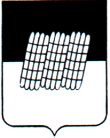 СОВЕТ ДЕПУТАТОВ УСВЯТСКОГО СЕЛЬСКОГО ПОСЕЛЕНИЯДОРОГОБУЖСКОГО РАЙОНА СМОЛЕНСКОЙ ОБЛАСТИРЕШЕНИЕ проектО внесении изменений в Устав  Усвятского  сельского поселения Дорогобужского района Смоленской областиПринято           Советом           депутатов Усвятского    сельского     поселенияДорогобужского    района   Смоленскойобласти ______2022 года В целях приведения Устава Усвятского сельского поселения Дорогобужского района Смоленской области в соответствие с Федеральным законом от 06.10.2003 № 131-ФЗ «Об общих принципах организации местного самоуправления в Российской Федерации» (с изменениями и дополнениями), Совет депутатов Усвятского сельского поселения Дорогобужского района Смоленской областиРЕШИЛ:1. Внести в Устав Усвятского сельского поселения Дорогобужского района Смоленской области, принятый решением Совета депутатов Усвятского сельского поселения Дорогобужского района Смоленской области от 30.10.2017 №40 (в редакции решений Совета депутатов Усвятского сельского поселения Дорогобужского района Смоленской области от  30.05.2018 № 14, от 07.10.2019 №14,от 29.09.2020 №18,  от 30.11.2021 № 24 следующие изменения:1)   часть 14 статьи 30 изложить в  следующей редакции:«14.  В случае временного отсутствия Главы муниципального образования его полномочия, указанные в частях 7, 9 и 11 настоящей статьи, исполняет заместитель Главы муниципального образования из числа депутатов, а полномочия, указанные в части 10 настоящей статьи, – работник Администрации сельского поселения в соответствии с распределением обязанностей.».2. Настоящее решение подлежит официальному опубликованию в печатном средстве массовой информации органов местного самоуправления Усвятского сельского поселения Дорогобужского района Смоленской области «Информационный вестник Усвятского сельского поселения» после его государственной регистрации в Управлении Министерства юстиции Российской Федерации по Смоленской области и вступает в силу со дня его официального опубликования.Глава муниципального образованияУсвятское сельское поселениеДорогобужского района Смоленской области                           Л.П.Павликов                                                                        Информационное сообщение    Администрация Усвятского сельского поселения Дорогобужского района Смоленской области информирует о проведении 14 февраля 2022 года в 14 час. 00 мин. в здании Администрации Усвятского сельского поселения Дорогобужского района Смоленской области по адресу: д. Слойково ул. Центральная, д.17. публичных слушаний по проекту решения Совета депутатов Усвятского сельского поселения Дорогобужского района Смоленской области «О внесении изменений в Устав Усвятского сельского поселения Дорогобужского района Смоленской области».С материалами по обсуждаемому вопросу можно ознакомится в Администрации Усвятского сельского поселения Дорогобужского района Смоленской области по адресу: 215 721 Смоленская обл., Дорогобужский р-н, д. Слойково,  ул. Центральная, д.17, тел. для справок: 6-67-16, а так же в сети «Интернет» на сайте Усвятского сельского поселения Дорогобужского района Смоленской области в разделе «Проекты нормативных правовых актов».Желающие принять участие в  публичных слушаниях обязательно должны иметь индивидуальные средства защиты (маски, резиновые перчатки).Оргкомитет по подготовке и проведению публичных слушаний   Об установлении порядка учета предложений по проекту решения Совета депутатов Усвятского сельского поселения «О внесении изменений в Устав Усвятского сельского поселения Дорогобужского района Смоленской области» и порядка участия граждан в его обсужденииГлава муниципального образованияУсвятское сельское поселениеДорогобужского района  Смоленской области                                  Л.П. Павликов                                от __________ 2022 года                                                                                №                                          